Załącznik nr 1DEKLARACJA KLUBU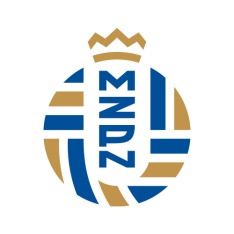 DOTYCZĄCA ROZLICZENIA DELEGACJI SĘDZIOWSKICHZ TYTUŁU PROWADZENIA ZAWODÓW ZA POŚREDNICTWEM BIURA MZPNDANE KLUBUDANE OSOB REPREZENTUJĄCYCH KLUBNiniejszym deklarujemy, że upoważniamy Biuro Małopolskiego Związku Piłki Nożnej do rozliczenia delegacji sędziowskich za jego pośrednictwem w ramach organizowanych przez Małopolski Związek Piłki Nożnej rozgrywek, według stawek przyjętych Uchwałą Prezydium Zarządu Małopolskiego Związku Piłki Nożnej, której treść jest nam znana. Deklaracja dotyczy wszystkich drużyn naszego klubu występujących w rozgrywkach Małopolskiego Związku Piłki Nożnej. Jednocześnie oświadczamy, że zapoznaliśmy się z treścią Uchwały nr 11/P/2023 Prezydium Zarządu Małopolskiego Związku Piłki Nożnej z dnia 2.03.2023, która reguluje zasady rozliczenia delegacji sędziowskich. Wyrażam zgodę na przetwarzanie moich danych osobowych  zawartych w oświadczeniu Klubu do celów podatkowych przez Małopolski ZPN, zgodnie z art.6 ust.1 lit.a ogólnego rozporządzenia o ochronie danych osobowych z dnia 27 kwietnia 2016 r. (Dz. Urz.UE L 119 z 04.05.2016).……………………………                                                              ….………………………………… Miejscowość i data                                                                                                           Podpis czytelny osoby do kontaktu w Klubie……………………………                                                                 ………………………………… Miejscowość i data                                                                                                                         Podpis czytelny osoby do kontaktu w KlubieWyrażam zgodę na przetwarzanie danych osobowych  zawartych w oświadczeniu Klubu do celów podatkowych przez Małopolski ZPN, zgodnie postanowienia Rozporządzenia Parlamentu Europejskiego i Rady (UE) 2016/679 z dnia 27 kwietnia 2016 r. w sprawie ochrony osób fizycznych w związku z przetwarzaniem danych osobowych i w sprawie swobodnego przepływu takich danych oraz uchylenia dyrektywy 95/46/WE (ogólne rozporządzenie o ochronie danych - RODO) (Dz. Urz. UE L 2016 Nr 119, s.1).……………………………                                                                 …………………………………      Miejscowość i data                                                                                                            Podpis czytelny osoby do kontaktu w Klubie……………………………                                                                 …………………………………            Miejscowość i data                                                                                                              Podpis czytelny osoby do kontaktu w KlubieUpoważniamy Prezesa Małopolskiego Związku Piłki Nożnej do udzielenia dalszego pełnomocnictwa wskazanej przez niego osobie do reprezentowania naszego klubu przed organami skarbowymi oraz Zakładem Ubezpieczeń Społecznych w celu realizacji ww. Uchwały.……………………………                                                                 …………………………………  Miejscowość i data                                                                                                                       Podpis czytelny osoby upoważnionej……………………………                                                                    …………………………………     Miejscowość i data                                                                                                                                      Podpis czytelny osoby upoważnionej…………………………….(miejscowość, data)………………………………………..(Pieczątka Klubu)Adres e-mail:…………………………………….Małopolski Związek Piłki Nożnejul. Solskiego 1, 31-216 KrakówKlub…………………………………………………niniejszym deklaruje zlecenie rozliczenia obsługi sędziowskiej w sposób całkowity w rundzie wiosennej sezonu 2022/2023. Opłaty sędziowskie będą dotyczyć drużyn* ( zalecamy zgłosić wszystkie drużyny do rozliczenia):*W przypadku braku terminarza proszę podać szacowaną liczbę meczów (na podstawie poprzednich sezonów)UWAGI DODATKOWE …………………………..………………………………………………………………………………………………………………………(np. prośba o przedłużony termin płatności, rozłożenie na raty, wskazanie płatnika oraz terminu wystawienia dokumentów w związku z dotacjami/)Informacje: Mecze Pucharu Polski oraz ewentualne baraże są rozliczane automatycznie wraz z rozliczeniami drużyny seniorów. Kluby zobowiązane są do zgłoszenia chęci rozliczenia innych zawodów niż rozgrywki ligowe. Kluby, które rozliczają się przez Biuro MZPN nie płacą sędziom gotówką !Potwierdzam zapoznanie się z postanowieniami Uchwały Prezydium Zarządu MZPN nr 11/P/2023 z 2.03.2023  w sprawie rozliczania delegacji sędziowskich oraz Uchwały nr 21/Z/2022 z dnia 29 czerwca 2022 roku w sprawie ekwiwalentów sędziowskich i akceptuję ich postanowienia. ……………………………………………………..(podpis, pieczątka)NAZWA KLUBUNIPPŁATNIK(KLUB, Gmina, Gminne Zrzeszenie, LZS, itp.)ADRES KLUBUADRES DO KORESPONDENCJIADRES KORESPONDENCYJNY E-MAILNAZWA BANKUNUMER RACHUNKU BANKOWEGOIMIĘ I NAZWISKOFUNKCJANUMER TELEFONUSERIA I NR DOWODU OSOBISTEGOLp.KLASA ROZGRYWKOWALICZBA MECZÓW(jako gospodarze)LICZBA SĘDZIÓW(1 lub 3)Koszty sędziowskie(wypełnia ZPN)Obsługa Rachunków(wypełnia ZPN)1.2.3.4.5.6.7.8.9.10.